                        MENÚS D’OCTUBRE 2020 SENSE PORC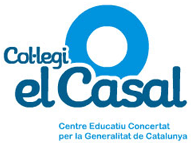 DILLUNSDIMARTSDIMECRESDIJOUSDIJOUSDIVENDRESLlenties estofades amb  patata i pastanagaTruita francesa amb enciamPa Fruita del temps5Fideus a la cassola amb   sèpiaLluç al forn amb verduretesPa Fruita del temps6Ensaladilla russa amb pastanaga, patata i pèsols  Gall d’indi  amb salsa i xampinyonsPa Fruita del temps7Pèsols amanits amb oli d’olivaPinxos  de pollastre adobats  amb rodanxes de tomàquetPa Fruita del temps8Pèsols amanits amb oli d’olivaPinxos  de pollastre adobats  amb rodanxes de tomàquetPa Fruita del temps8Macarrons amb salsa de tomàquet i  formatge ratllatCroquetes de bolets  amb xipsPaFruita del temps9FESTIU12Crema de carbassó amb patata, ceba i crema de lletBistec de vedella arrebossat amb patates fregidesPa Fruita del temps13Amanida completa amb enciam, pastanaga, blat de moro i olivesFideuà amb  gamba pelada i sèpiaPa Fruita del temps14 Arròs  amb tonyina i olivesLluç arrebossat amb rodanxes de tomàquetPaFruita del temps15 Arròs  amb tonyina i olivesLluç arrebossat amb rodanxes de tomàquetPaFruita del temps15Espaguetis a la carbonara amb crema de llet i formatge ratllatHamburguesa de pollastre a la planxa amb enciamPaFruita del temps16Espirals amb tonyina i olivesLluç al forn amb pastanaga Pa Fruita del temps19Amanida completa amb enciam, pastanaga, remolatxa  Vedella estofada amb salsa de boletsPaFruita del temps20Pèsols amb patataCuixetes de pollastre al forn amb ceba, pebrot i tomàquetPa Fruita del temps21Pèsols amb patataCuixetes de pollastre al forn amb ceba, pebrot i tomàquetPa Fruita del temps21Cigrons amanitsGall d’indi a la planxa amb enciamPa Fruita del temps22Arròs a la cubana amb salsa de tomàquet, ou ferrat  i enciam(Infantil: truita francesa )PaFruita del temps23Mongeta tendra  amb patataHamburguesa de gall d’indi a la planxa amb enciamPa Fruita del temps26Llenties estofades amb  pastanaga i patataTruita de patates amb enciamPaFruita del temps27Crema de carbassa amb patata i cebaMandonguilles de vedella amb salsa de tomàquet Pa Fruita del temps28Crema de carbassa amb patata i cebaMandonguilles de vedella amb salsa de tomàquet Pa Fruita del temps28Amanida completa amb enciam, pastanaga, blat de moro i olivesPaella mixta amb  pollastre,  gamba pelada i sèpia              PaFruita del temps29MENÚ ESPECIALCASTANYADAPizza amb tonyina i olivesTires de pollastre arrebossat amb xipsCopa de nata i xocolata( És recomanable donar una peça de fruita al sopar )30